「廉守防疫．安心上路」線上填答拿好禮為協助加強各界對防疫法令認識並擴大宣導廉政理念，基隆市政府公共汽車管理處精心規劃網路填答抽獎活動，藉由多元媒介、寓教於樂之方式推廣防疫及反貪意識。自109年5月15日(星期五)上午9時起至109年6月15日(星期一)上午9時止，掃描下方QR Code 或至活動網址https://forms.gle/gStnYX7X5oDo1HUR8完成作答提交成功者，即符合抽獎資格，全部填寫正確，另可參加第2輪抽獎活動。活動獎項計有造型環保收納袋60個(第1輪抽獎)及Selene義大利濾網泡茶保溫杯3個(第2輪抽獎)。問項解答及隨機抽選結果，將於109年6月30日(星期二)上午9時，另行公布於市公車處網頁「即時訊息」(http://www.klcba.gov.tw/)。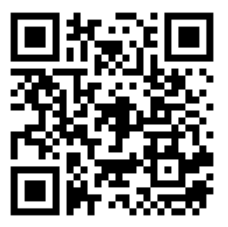 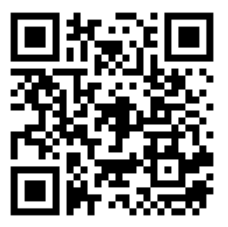 